Jak spędzać czas wolny ? .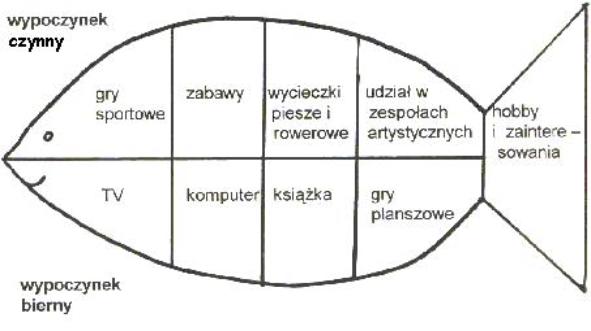 Waszym zadaniem będzie wymyślenie i narysowanie przynajmniej 3  różnorodnych sposobów na to, jak  możecie   spędzać swój czas wolny . Nie mogą to być jednak aktywności związane z używaniem komputerów i innych mediów elektronicznych ani z agresją wobec innych. Muszą  być całkowicie  bezpieczne dla dzieci. Wymyślonym aktywnością  nadajcie nazwy i  podpiszcie obrazki. Skopiuj  adres  do przeglądarki  i wykonaj grę planszową. Gry planszowe to ciekawy sposób na wspólne spędzenie wolnego czasu z rodziną.https://www.youtube.com/watch?v=yHZlTfI47G0GospodarstwoGotujemy kisiel dla mamy i pozostałych domowników . Przepis  na  torebce. Rozlanie kisielu do kubków, poczęstunek. Sprzątanie i mycie po pracy.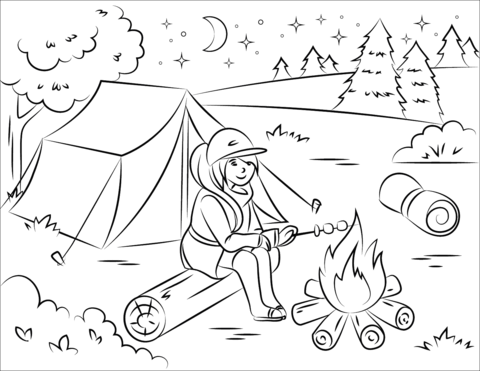 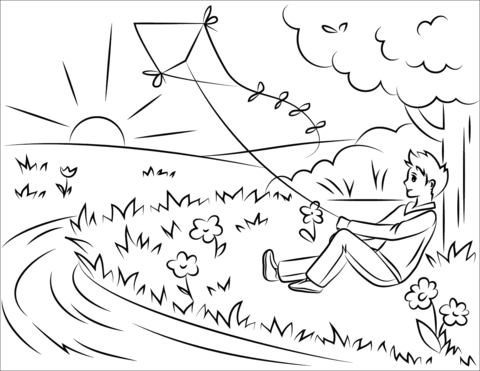 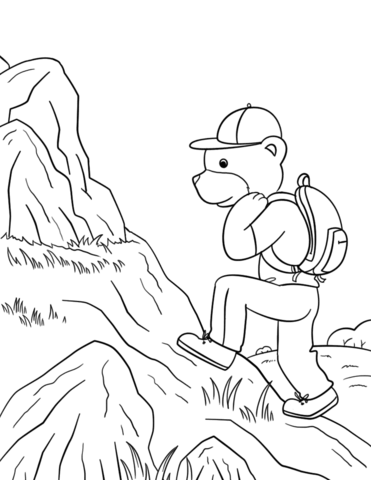 